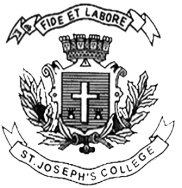 ST. JOSEPH’S COLLEGE (AUTONOMOUS), BANGALORE-27                                                              B.Sc. MATHEMATICS-IV SEMESTER                                                    SEMESTER EXAMINATION: APRIL 2018                                                                     MT 412: MATHEMATICS-IVTime: 3 hrs.      									Maximum Marks: 100                                               This paper contains three printed pages and seven parts.ANSWER ANY EIGHT OF THE FOLLOWING                                         Find the complementary function of     Find PI of.SolveEvaluate.Prove that  Determine the constant in the Fourier series expansion ofinFind Find.Define a Normal subgroup and give an example for it.Show that every quotient group of an abelian group is abelian.Define an isomorphism of group and give an example for it.Using the bisection method find the root of the equation that lies between 2 and 3 up to two stages ANSWER ANY FOUR OF THE FOLLOWING                  		Solve  Solve: .Solve    by the method of variation of parameter.Solve by finding a part of the C.F: .Solve   by verifying the integrability condition.ANSWER ANY TWO OF THE FOLLOWING                                          Derive .Prove that  i)        ii)  Show that ANSWER ANY TWO OF THE FOLLOWING                                         Obtain the Fourier series for the expansion of  and hence deduce  Obtain the Fourier series expansion of in Find the sine and cosine series of the function in  ANSWER ANY TWO OF THE FOLLOWING                                          If   then prove that   and hence evaluate  Prove that. Hence evaluate.Solve    given   using Laplace transform.ANSWER ANY THREE OF THE FOLLOWING 	              	Define a normal subgroup and hence prove that the product of any two normal subgroups of a group is a subgroup.Letbe a subgroup andbe a normal subgroup of the group. Then is normal in.Let   be a homomorphism of groups with kernel . Then prove that f is One - One if and only if   where  is the identity of G.State and prove Fundamental theorem on homomorphism of groups.ANSWER ANY ONE OF THE FOLLOWING.                                           Solve by Gauss-Seidel Method: By using Regula – falsi method find the root correct to 3 decimal places of the equation  , that lies between 2 and 3.                      ________________________________________________________________________________